 DEPENDENCIA	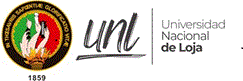 CONTRATACIÓN POR ÍNFIMA CUANTÍAVersión 2019-UNL-1.0OBJETO DE LA CONTRATACIÓN :…......Nro.-001-IC-UNL-2019OBJETO DE LA CONTRATACIÓN :…......Fecha:DIA/MES/AÑOOBJETO DE LA CONTRATACIÓN :…......Nro. CertificaciónOBJETO DE LA CONTRATACIÓN :…......Nro. PartidaUNIDAD SOLICITANTE….........Nombre PartidaDOCUMENTO HABILITANTE:Solicitud de Compra Nro. Xxxxx de fecha día/mes/añoValor Total USDProcedimiento ICBIEN / SERVICIO/ OBRA